Creative Ireland South Dublin Programme Stimulus ProgrammeEngagement with New Technologies Award
Awards €3000Budget €30,000Creative Ireland is a cultural and creativity programme designed to promote individual, community and national wellbeing. The purpose of this fund is to place Cultural and Creative practitioners in South Dublin County at the centre of economic development and wellbeing.Creative Ireland South Dublin in partnership with LEO South Dublin would like to invite applications from individual Creative and Cultural practitioners for this Engagement with New Technologies Award.  This award aims to strengthen the prospects for the creative sector in the digital environment. It is preparing for growth and development by linking together the creativity of individuals from within the traditional cultural sector, the creative industries and non-cultural industries Funding under this scheme can be applied to the following: AccessImproving access to culture in the digital environmentThe continued expansion of collections digitisation activity for local and international audiencesIncreasing production of creative digital contentCreativeExperimenting with technology in the creative process and in the experience of the audience.-  Technology training and mentoring 

BusinessMarket researchCommercialising the creative innovation economy New financing models and development strategiesPartnership & CollaborationStrengthening creative sector partnerships Collaboration across the creative sector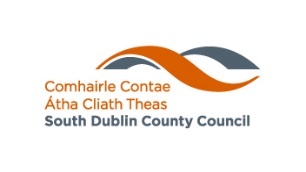 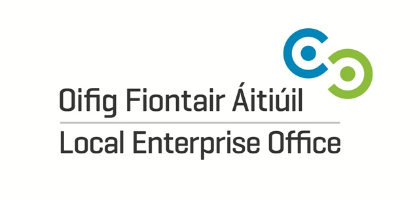 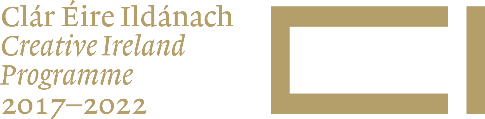 CriteriaThe extent to which the proposal meets the aims of the awardThe quality of the proposal, including clarity of intention; the track record of personnel involvedThe benefit of this award to your practice/ enterprise
ConditionsPayments will be made on acceptance of the award along with the provision of one high quality image (max. 2MB). Recipients will be required to complete an evaluation report and provide an excel report of income and expenditure on completion of the event or project. Creative Ireland branding i.e. logo, must be visible on websites, programmes, posters, social media and any other promotional tools used to promote the project or event.The following wording must also be used on promotional material and press releases in relation to the event: ‘This (Project name) is supported by the Creative Ireland Programme South Dublin’.Applications
Application forms and any supporting documents should be submitted as one PDF file.Supporting material
- A C.V. /biography of key individuals or organisation
- Letter (s) of support/ expression of interest
Queries to: oscannell@sdublincoco.ie
Applications to: jfogarty@sdublincoco.ieSelection Process
Proposals will be assessed by a selection panel consisting of representatives of the Culture Team and representatives of LEO.  Applications may be invited to supply additional information on request by the panel.

The selection panel reserves the right to recommend that no awards are made under this scheme. 

Closing Date for Applications: Thursday, 24th September 2020 @ 1pm.
Application Form 
Engagement with New Technologies Award

1. MAIN GENRE/DISCIPLINEThe purpose of this field is only to identify the main genre that applies to this particular project.
2. APPLICANT DETAILSNAME OF APPLICANT:


KEY CONTACT:
PHONE NUMBER:						EMAIL ADDRESS:3. PROJECT DETAILS
TITLE OF INITIATIVEDESCRIPTION OF PROPOSED ACTIVITY (Max 1500 CHARACTERS)

BENEFIT OF THE ACTIVITY TO THE PRACTITIONER (Max 1500 Characters)

8. KEY DATES / LOCATIONS9. PROJECTED NUMBERS OF PARTICIPANTS AND OR AUDIENCES 2020
(If relevant to your application)10. PUBLIC RELATIONS AND PROMOTION
Promotion: Please provide an overview of the type of promotion you will use i.e. brochures, posters, advertising, social media etc. (If relevant to your application)11. PLEASE ENTER THE SOCIAL MEDIA LINKS YOU WILL USEFinancial details
I declare that the information supplied in this proposal is accurate and complete.I understand that all applications and all information provided in respect of the Award Application will be held on file for no longer than 12 months. Signed: __________				Date: __________Project Income 2020 (inc benefit in kind, other grants, fees, box office)(€)TotalProject Expenditure 2020(€)TotalFunding requested from Creative Ireland South Dublin 2019(€)
